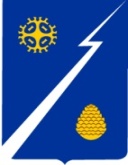 Ханты-Мансийский автономный округ – Югра(Тюменская область)Нижневартовский районАдминистрация городского поселения ИзлучинскПОСТАНОВЛЕНИЕот 17.12.2018					                                                        № 976пгт. ИзлучинскВ соответствии с постановлением администрации поселения                             от 05.12.2017 № 706 «Об утверждении положения о размещении нестационарных торговых объектов на территории городского поселения Излучинск»,                рассмотрев заявление индивидуального предпринимателя Ефремовой Ирины  Владимировны:1. Внести изменение в постановление администрации поселения                             от 09.06.2015 № 221 «Об утверждении схемы размещения нестационарных            торговых объектов на земельных участках, в зданиях, строениях, сооружениях, находящихся в муниципальной собственности, на территории муниципального образования городское поселение Излучинск», изложив Приложение к постановлению в новой редакции согласно приложению.2. Исполняющему обязанности начальника отдела организации деятельности администрации поселения С.В. Лобик разместить постановление на официальном сайте органов местного самоуправления поселения.3. Главному специалисту отдела жилищно-коммунального хозяйства,                 муниципального имущества и землепользования администрации поселения        Р.Г. Ямалиевой направить постановление в Департамент экономического развития Ханты-Мансийского автономного округа – Югры в течение десяти дней со дня его подписания.4. Ведущему специалисту отдела организации деятельности администрации поселения Е.А. Урьяловой внести информационную справку в оригинал постановления администрации поселения от 09.06.2015 № 221.5. Контроль за выполнением постановления оставляю за собой.Глава администрации поселения                                                        В.А. БерновикПриложение к постановлениюадминистрации поселенияот 17.12.2018 № 976«Приложение к постановлениюадминистрации поселенияот 09.06.2015 № 221Схемаразмещения нестационарных торговых объектов на земельных участках, в зданиях, строениях, сооружениях, находящихся в муниципальной собственности, на территории муниципального образования городское поселение Излучинск																				  ».О внесении изменения                      в постановление администрации поселения от 09.06.2015 № 221 «Об утверждении             схемы размещения нестационарных торговых объектов           на земельных участках, в зданиях, строениях, сооружениях, находящихся в муниципальной собственности, на территории муниципального образования городское поселение Излучинск»№п/пНаименование субъектаторговлиЮридический адрес субъекта торговлиКоличество размещенных нестационарных торговых объектовМесто расположение нестационарного торгового объектаВид объектаСпециализация (ассортимент реализуемой продукции)Площадь нестационарного торгового объекта(кв. м)Площадь земельного участка(кв. м),кадастровый номерСобственник земельного участка, на котором расположен нестационарный торговый объектСрок, период размещения нестационарного торгового объекта1.Общество с ограниченной ответственностью       «РЕКОМ»пер. Строителей, 3–10,пгт. Излучинск1ул. Пионерная, пгт. Излучинскторговый павильонавтозапчасти<*>160 кв. м86:04:0000018:143государственная собственность (неразграниченные земли)25 лет (22.08.2005–22.08.2030)2.Мухлисова Людмила Майдановнаул. Энергетиков, 1–4,пгт. Излучинск1ул. Таежная,пгт. Излучинск,торговый павильонрозничная торговля основными продуктами питания1250 кв. м 86:104:0000018:341государственная собственность (неразграниченные земли)5 лет (14.09.2009–14.09.2014) п. 2 ст. 621 ГК РФ (продлен на неопределенный срок) 3.Индивидуальный предприниматель Чечин Анатолий Ивановичул. Энергетиков, 5–9,пгт. Излучинск1ул. Энергетиков, пгт. Излучинскнестационарный объект – объект общественного питанияобщественное питание22144 кв. м 86:04:0000018:613государственная собственность (неразграниченные земли)5 лет (27.11.2013–27.11.2018)4.Индивидуальный предприниматель Чечин Анатолий Ивановичул. Энергетиков, 5–9,пгт. Излучинск1ул. Таежная,пгт. Излучинскторговый павильонавтозапчасти22105 кв. м 86:04:0000018:798государственная собственность (неразграниченные земли)5 лет (01.02.2011–01.02.2016)5.Индивидуальный предприниматель глава крестьянско-фер-мерского хозяйства Сабаев НиколайИвановичул. Набережная, 5, с. Большетархово1ул. Пионерная,пгт. Излучинскторговыйпавильонпродовольственные товары276 кв. м86:04:0000018:794государственная собственность (неразграниченные земли)5 лет(28.05.2014–08.08.2019)6.Индивидуальный предприниматель Асатрян Арменак Липаритовичул. Омская, д. 64,кв. 88,г. Нижневартовскпгт. Излучинск, в районе ПСОК «Энергетик-Севера» и СОТ «Земляне» (берег озера)торговыйпавильонобщественное питание30500 кв. м 86:04:0000018:7508государственная собственность (неразграниченные земли)5 лет (03.07.2013–03.07.2018)7.Общество с ограниченной ответственностью «Продукты Мега Маркет»ул. Энергетиков,д. 5а,пгт. Излучинск1ул. Энергетиков, пгт. Излучинск,(район хоккейного корта)торговыйпавильонобщественное питание и розничная торговля продовольственными товарами100 кв. м86:04:0000018:795государственная собственность (неразграниченные земли)3 года (30.11.2012–30.11.2015)8.Индивидуальный предприниматель Ченбарисова Елена Яковлевнаул. Монтажников, д. 3, пгт. Излучинскул. Таежная,пгт. Излучинскторговыйпавильонрозничная торговля основными продуктами питания100 кв. м86:04:0000:018:7107государственная собственность (неразграниченные земли)5 лет(11.10.2012–11.10.2017)9.Индивидуальный предприниматель Гримак Елена Николаевнаул. Новая, д. 19,кв. 11,с. Большетарховоул. Таежная,пгт. Излучинскторговый павильон100 кв. м86:04:0000018:7547государственная собственность (неразграниченные земли)10.ул. Таежная,  пгт. Излучинскторговый павильон100 кв. мгосударственная собственность (неразграниченные земли)11.ООО«Казкаш»ул. Пионерная, пгт. Излучинск(район старой автостанции)нестационарный объект – объект общественного питанияобщественное питание300 кв. мгосударственная собственность (неразграниченные земли)12.ул. Набережная, пгт. Излучинскторговыйпавильонобщественное питание106 кв. м(расположен в границах з/у 86:04:0000018:157)государственная собственность (неразграниченные земли)13.ул. Балыкина, пгт. Излучинскторговый павильон28 кв. м(расположен в границах з/у 86:04:0000018:7531)государственная собственность (неразграниченные земли)14.ул. Школьная, пгт. Излучинскторговый павильон70 кв. мгосударственная собственность (неразграниченные земли)15.ул. Энергетиков, пгт. Излучинск (район автостанции)торговый павильонобщественное питание150 кв. мгосударственная собственность (неразграниченные земли)16.Индивидуальный предприниматель Ефремова Ирина ВладимировнаУл. Энергетиков, д. 4, кв. 92, пгт. Излучинск1Ул. Энергетиков, 19 «Б»,Пгт. Излучинскторговый павильонрозничная торговля смешанными товарами6060 кв.м,86:04:0000018:7633государственная собственность (неразграниченные земли)5 лет (18.12.2018 – 18.12.2023)